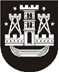 KLAIPĖDOS MIESTO SAVIVALDYBĖS TARYBASPRENDIMASDĖL ATSTOVO DELEGAVIMO Į valstybės įmonės KLAIPĖDOS VALSTYBINIO JŪRŲ UOSTO direkcijos valdybą2017 m. gruodžio 21 d. Nr. T2-351KlaipėdaVadovaudamasi Lietuvos Respublikos vietos savivaldos įstatymo 16 straipsnio 4 dalimi, Lietuvos Respublikos valstybės ir savivaldybės įmonių įstatymo 10 straipsniu, Kandidatų į valstybės įmonės ar savivaldybės įmonės valdybą ir kandidatų į valstybės ar savivaldybės valdomos bendrovės visuotinio akcininkų susirinkimo renkamą kolegialų priežiūros ar valdymo organą atrankos aprašo, patvirtinto Lietuvos Respublikos Vyriausybės 2015 m. birželio 17 d. nutarimu Nr. 631 „Dėl Kandidatų į valstybės įmonės ar savivaldybės įmonės valdybą ir kandidatų į valstybės ar savivaldybės valdomos bendrovės visuotinio akcininkų susirinkimo renkamą kolegialų priežiūros ar valdymo organą atrankos aprašo patvirtinimo“, 7.2 papunkčiu ir atsižvelgdama į Lietuvos Respublikos susisiekimo ministerijos 2017 m. gruodžio 18 d. raštą Nr. R1-7546 „Dėl Klaipėdos miesto savivaldybės atstovo į valstybės įmonės Klaipėdos valstybinio jūrų uosto direkcijos valdybos narius kandidatūros“, Klaipėdos miesto savivaldybės taryba nusprendžia:1. Deleguoti Klaipėdos miesto savivaldybės administracijos Urbanistinės plėtros departamento direktorių Kastytį Macijauską į valstybės įmonės Klaipėdos valstybinio jūrų uosto direkcijos valdybą.2. Skelbti šį sprendimą Klaipėdos miesto savivaldybės interneto svetainėje.Savivaldybės meras Vytautas Grubliauskas